Тарифы на 2010 годПриказ ФСТ России от «24» ноября 2009 г. N 326-э/3 
«О тарифах на электрическую энергию (мощность),
продаваемую на оптовом рынке по договорам в рамках
предельных (минимального и максимального) объемов продажи
электрической энергии (мощности) по регулируемым ценам (тарифам)»

Извлечение из приложения
к Приказу Федеральной службы по тарифам
от 24 ноября 2009 г. № 326-э/3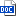 Тарифы на электрическую энергию (мощность), продаваемую на оптовом рынке по договорам в рамках предельных (минимального и максимального) объемов продажи электрической энергии (мощности) по регулируемым ценам (тарифам) на 2010 г.Постановление Службы по тарифам 
Республики Тыва от 25.12.2009г. №49

Приложение 1
к Постановлению Службы
по тарифам Республики Тыва 
от 25.12.2009г. №49 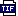 Тариф на электрическую энергию (мощность), производимую электростанциями, с использованием которых осуществляется производство и поставка электрической энергии (мощности) на розничном рынкеN п/пСубъект ОРЭНаименование генерирующих объектовТарифная ставка на электрическую
энергию, руб./МВт.ч (без НДС)Тарифная ставка
на мощность, руб./МВт в месяц (без НДС)Коэффициент, рассчитанный в соответствии с п. 64 Правил оптового рынка электрической энергии (мощности) переходного периода, утвержденных Постановлением Правительства Российской Федерации от 24.10.2003 N 643 <*>27ОАО "Енисейская
территориальная
генерирующая компания (ТГК- 13)"Канская ТЭЦ272,76127307,471,00000027ОАО "Енисейская
территориальная
генерирующая компания (ТГК- 13)"Красноярская ТЭЦ-1263,29142528,651,00000027ОАО "Енисейская
территориальная
генерирующая компания (ТГК- 13)"Красноярская ТЭЦ-2205,24128255,690,99132327ОАО "Енисейская
территориальная
генерирующая компания (ТГК- 13)"Минусинская ТЭЦ281,09127418,650,96750027ОАО "Енисейская
территориальная
генерирующая компания (ТГК- 13)"Назаровская ГРЭС290,76142853,290,97520727ОАО "Енисейская
территориальная
генерирующая компания (ТГК- 13)"Абаканская ТЭЦ331,86119407,801,000000№
п/пНаименование организации в субъекте Российской ФедерацииДвухставочный тарифДвухставочный тарифОдноставочный тариф№
п/пНаименование организации в субъекте Российской Федерацииставка за электрическую мощностьсредневзвешенная стоимость электроэнергииОдноставочный тариф№
п/пНаименование организации в субъекте Российской Федерациируб/МВт в месруб/МВт*чруб/МВт*ч123451ОАО «Кызылская ТЭЦ»1 100,98